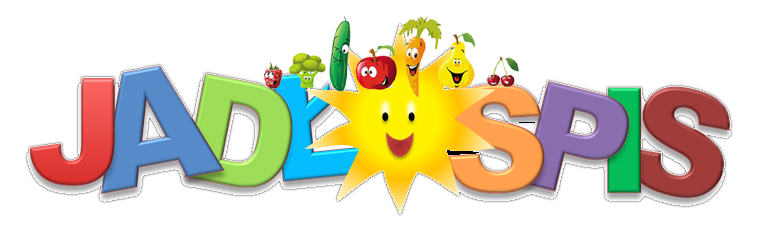 Od 15.04.2024 do 19.04.2024Woda mineralna dostępna przez cały dzień.                                                                                                   Wędliny mogą zawierać śladowe ilości alergenów (9,10,11 ) według oświadczenia producenta. Masło które używamy do produkcji posiłków jest o zawartości 82%.W razie nie otrzymania w/w artykułów jadłospis może ulec zmianie.I ŚniadanieII ŚniadanieObiadPONIEDZIAŁEKZupa mleczna- płatki kukurydziane, bułka pszenna z masłem, dżem truskawkowy, suszone pestki słonecznika.Banan, ciastka owsiane, herbata owocowa. Zupa krupnik z ziemniakami na włoszczyźnie (marchew, pietruszka, por, seler) i wywarze mięsnym z szynki wieprzowej, ziel. pietruszka, makaron kokardki z sosem truskawkowo-jogurtowym, kalarepa, marchew, sok owocowy.PONIEDZIAŁEKAlergeny (1,7 )Alergeny (1,7)Alergeny ( 1,9,7)WTOREKKawa zbożowa z mlekiem, pieczywo mieszane z masłem, miód, szynka wieprzowa, pomidory, sałata.Mus owocowy, wafle ryżowe, herbata owocowa.  Rosół z piersi kurczaka z makaronem na włoszczyźnie (marchew, pietruszka, por, seler), ziel. pietruszka. Kotlet drobiowy, ziemniaki,  sałata w kefirze i jogurcie naturalnym , sok truskawkowy.WTOREKAlergeny (1,7 )Alergeny (1,7)Alergeny ( 9,1,7,3)ŚRODAKawa zbożowa z mlekiem, pieczywo mieszane z masłem, dżem malinowy, serek almette ze szczypiorkiem i rzodkiewką, ogórki świeże.Jogurt pitny, rogal mleczny, herbata z cytryną.Zupa kalafiorowa z ziemniakami na włoszczyźnie (marchew, pietruszka, por, seler) i maśle, pieczeń z indyka w sosie własnym, ryż, marchewka z groszkiem , sok wieloowocowy.ŚRODAAlergeny (1,7, )Alergeny (1,7,)Alergeny ( 9,1,7) CZWARTEKKakao na mleku, bułka pszenna z masłem, dżem brzoskwiniowy, szynka drobiowa, pomidory, ogórki świeże.Ryż na mleku z prażonym jabłkiem, herbata ziołowa.    Zupa z soczewicy z ziemniakami na włoszczyźnie (marchew, pietruszka, seler, por) i wywarze mięsnym z szynki wieprzowej, ziel. pietruszka, placki ziemniaczane z jogurtem naturalnym, papryka, sok jabłkowy.CZWARTEKAlergeny (1,7, )Alergeny (1,7,)Alergeny (1,7,9,3)PIĄTEKKawa zbożowa z mlekiem,  pieczywo mieszane z masłem, dżem, wiśniowy, ser salami, pomidory, ogórki kiszone. Galaretka wiśniowa, winogrono, biszkopty,  herbata owocowa.Zupa z groszku zielonego z makaronem na włoszczyźnie (marchew, pietruszka, por, seler), maśle i śmietanie,  sznycel z ryby miruny, surówka z kapusty pekińskie, marchwi, jabłka i cebulki z jogurtem naturalnym, ziemniaki, kompot owocowy.PIĄTEKAlergeny (1,7)Alergeny ( 1,7,)Alergeny (1,9,7,3)